PRIJAVNI LISTza 18. NATJECANJE ORAČAKrapinsko-zagorske županije,ZLATAR BISTRICA 18. travnja 2020.Svojim potpisom dajem svoju dobrovoljnu, izričitu i nedvosmislenu privolu na prikupljanje, obradu korištenje osobnih podataka, i fotografiranja od strane Organizatora.Popunjeni prijavni list poslati najkasnije do 23. ožujka 2020. godine  na email: marina.krog@kzz.hr ili na adresu KRAPINSKO-ZAGORSKA ŽUPANIJA, Upravni odjel za gospodarstvo, poljoprivredu, turizam,  promet i komunalnu infrastrukturu, Magistratska 1, 49 000 Krapina.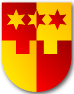        KRAPINSKO-ZAGORSKA ŽUPANIJA                                                                                            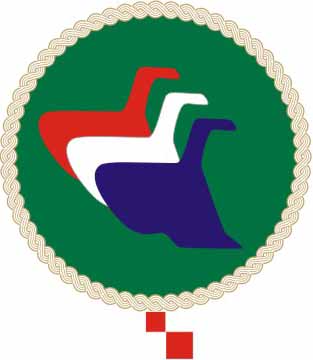      UDRUGA NATJECATELJA U ORANJU      KRAPINSKO-ZAGORSKE ŽUPANIJEIme i prezime:Datum rođenja:Adresa:OIB:br. telefona, mobitel:e-mail:Žiro račun broj /IBANTip pluga – broj brazdi:Kategorija natjecanjazaokružitia) ravnjaka                                                b) premetnjakaTip traktora: